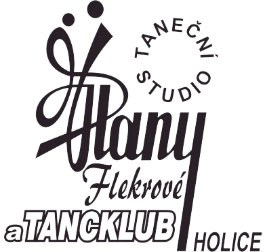 PŘIHLÁŠKA – TANEČNÍ KURZ PODZIM 2021Pro jednotlivce:Jméno a příjmení: ……………………………………………………………………………………………..Adresa:………………………………………………………...……………………………………………………Kontakt na zákonného zástupce: Jméno a příjmení:………………………………………………………………………………………………E-mail:……………………………………………………………………………………..…………………………Mobil :………………………………………… 